Школа:УО г. Алматы. КГУ СК «Жануя»  Надомное обучениеУО г. Алматы. КГУ СК «Жануя»  Надомное обучениеПредмет:Математика Математика ФИО учителя:Кубеева Лаззат АбулхаировнаКубеева Лаззат АбулхаировнаДата 19.01.2023 19.01.2023Класс: 1Кол-во присутствующих:Кол-во отсутствующих:Тема урока: Сравнение предметов по количеству Сравнение предметов по количествуЦели обучения, которые достигаются на данном уроке: 1.8.2 пользоваться приемами попарного соотносения двух групп предметов при сравнении их по количеству ( по показу учителя, по образцу, по словесной инструкции, самостоятельно) 1.8.2 пользоваться приемами попарного соотносения двух групп предметов при сравнении их по количеству ( по показу учителя, по образцу, по словесной инструкции, самостоятельно)Цели урока:сравнивать предметы по массе и объяснятьИспользовать в речи слова тяжелее, легчемасса, тяжелее, легчесравнивать предметы по массе и объяснятьИспользовать в речи слова тяжелее, легчемасса, тяжелее, легчеКритерии успеха:Понимает, что такое масса предмета; сравнивает предметы по массе.Понимает, что такое масса предмета; сравнивает предметы по массе.Языковые цели:Использовать математические термин: масса предмета-величина, которую можно измерять и сравнивать.Предметная лексика и терминология:Масса предмета меньше- легчеМасса предмета больше-тяжелееИспользовать математические термин: масса предмета-величина, которую можно измерять и сравнивать.Предметная лексика и терминология:Масса предмета меньше- легчеМасса предмета больше-тяжелее                                                                          Ход урока                                                                          Ход урока                                                                          Ход урока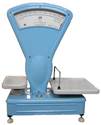 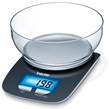 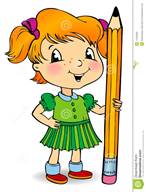 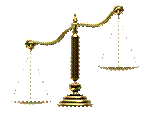 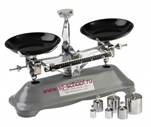 